Dzień dobry! Zapraszam do wspólnych zabaw w czwartek, 4.06.2020r.Zabawa przy  muzyce – fragment L. van Beethoven symfonia  nr 6 F – dur Pastoralna, op. 68, Allegrohttps://www.youtube.com/watch?v=t2VY33VXnrQPrzy melodii wykonywanej techniką staccato chodzimy na palcach małymi, drobnymi kroczkami.Przy melodii wykonywanej techniką legato tańczymy wspólnie.Proponuję dzisiaj naukę fragmentu wiersza J.  Koczanowskiej „Przyjaciel” (fragment wiersza znajduje się również w książce dla 4 latków strona 59)Nie musisz mieć przyjaciół stu,nie musisz mieć dziesięciu,wystarczy byś jednego miał,a to już wielkie szczęście.Przyjaciel to jest taki ktoś,kto zawsze cię zrozumie,gdy dobrze jest – to cieszy się,gdy źle – pocieszyć umie.Przyjaciel to jest taki ktoś,kto nigdy nie zawiedzie,a poznasz go, bo z tobą jest,gdy coś się nie powiedzie. Zapraszam do ćwiczeń przy muzyce „Hop do góry”https://www.youtube.com/watch?v=pQjB7kgnQpI&list=OLAK5uy_mf1Nj-ocOGnP_Sszjljlc3P4xYgNxYpW8&index=6Kolejna nasza zabawa to przypomnienie znanych już nam figur geometrycznych           i poznanie nowej – kuli. Na początek proponuję pokazanie dzieciom  figur, które znajdują się poniżej (dzieci mogą podać nazwę i ich cechy charakterystyczne). 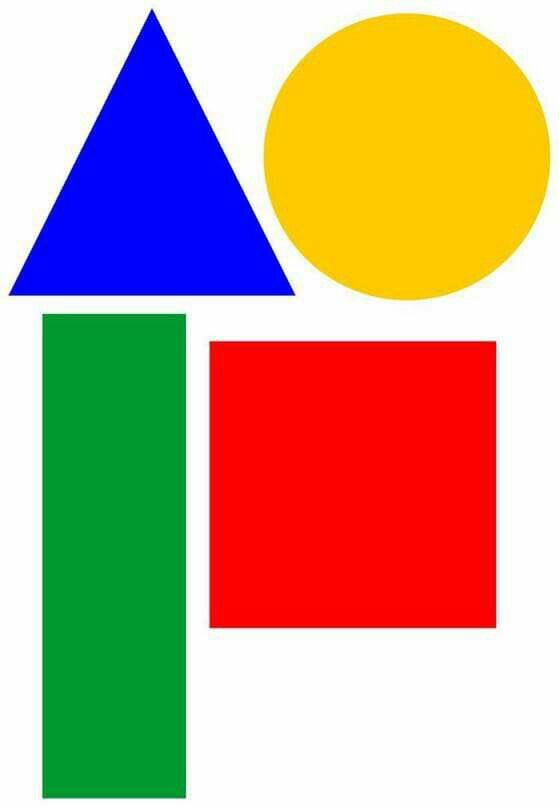 https://www.bing.com/images/search?q=figury+geometryczne+obrazki&qpvt=figury+geometryczne+obrazki&FORM=IGREWysłuchajmy teraz wiersza M. Terlikowskiej pt. „Kolorowe koła”Spójrzcie uważnie dokoła,wszędzie są kule i koła.Kół co niemiara, kul co niemiara.Jest koło! Tarcza zegara.Wesoło koła turkocąpod starodawną karocą.Na drogach świecą się jasno,błysną i gasną, błysną i gasną.A tutaj koło przy kole:Wagon, semafor – to kolej.A kiedy kół jest tak dużo, po prostu pachnie podróżą.Kule każdy nadmucha –od babci do malucha.Zrobimy z mydła pianęi będą bańki mydlane.Ojej, przepraszam, omyłka.To już nie bańka – to piłka.Tu mamy kule armatnią,niemodną wprawdzie ostatnio.Sypia się kule, kuleczki, wiśnie a może porzeczki.Nitka, na nitce kulki.Czyje korale? – Urszulki.Balonto kula z gondolą.Lećmy!Państwo pozwolą.W balonie było przyjemnie,lecz pora wracać na Ziemię.Noc właśnie Ziemię otula. A Ziemia - to co?Też kula (…)Porozmawiajmy na temat wiersza – jakie przedmioty w kształcie koła zostały wymienione w wierszu a jakie w kształcie kuli. Niektóre obrazki poniżej.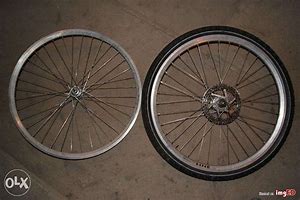 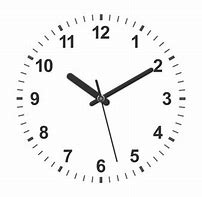 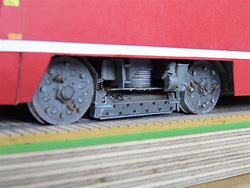 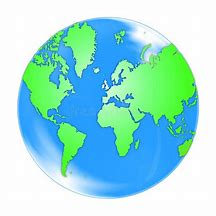 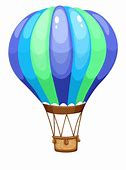 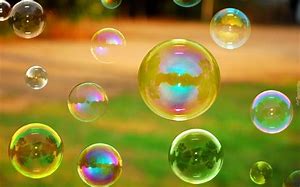 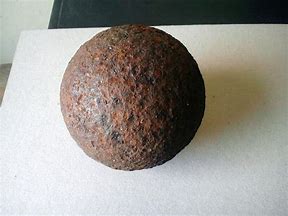 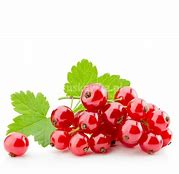 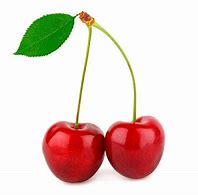 https://www.bing.com/images/search?q=obrazek%20wi%C5%9Bni&qs=n&form=QBIR&sp=-1&pq=obrazek%20wi%C5%9Bni&sc=1-13&sk=&cvid=3CE2EF875CE244D68A3830E5E67D8E9BTeraz proponuję zabawy z najbardziej popularną kulą – piłką. W trakcie dowolnej muzyki dzieci bawią się swobodnie piłkami –turlają, kozłują, odbijają, rzucają i łapią itp. Zapraszam do gry interaktywnej „Staś i Zosia w szkole”https://zasobyip2.ore.edu.pl/uploads/publications/042abe72d83d04e814224effc836ab4b_/index.htmlProponowane karty pracy 5 latki – 58, 4 latki – 53 i poniżej.Dziękuję, życzę miłej zabawy.pani Iwona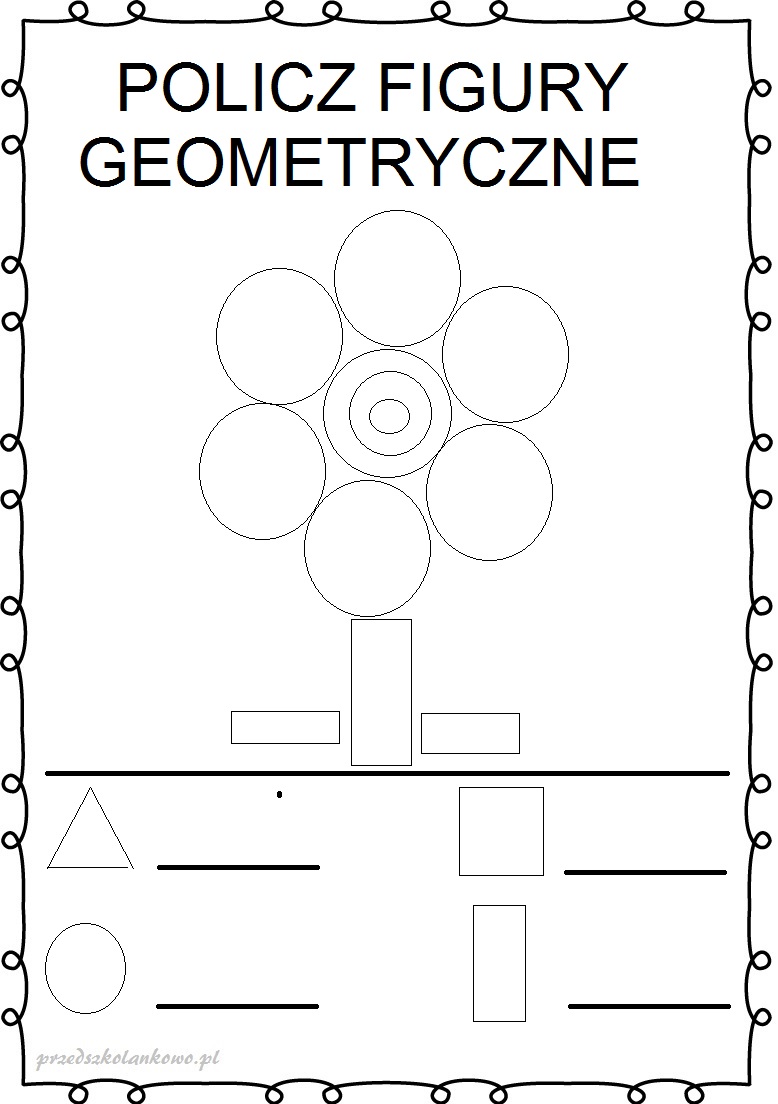 